7 мая 2022 года в большом зале Администрации Спировского муниципального округа прошел конкурс инсценированной песни, посвященный 77-летию Победы в великой Отечественной войне 1941-1945 гг. В конкурсе приняли участие творческие коллективы и учащиеся школ Спировского муниципального округа. Были представлены работы более 20 конкурсантов разных возрастов. Единым было желание раскрыть тематику песен военных лет, передать эмоции и переживания очевидцев тех далеких событий.Мероприятие организовано в целях противодействия фальсификации истории России.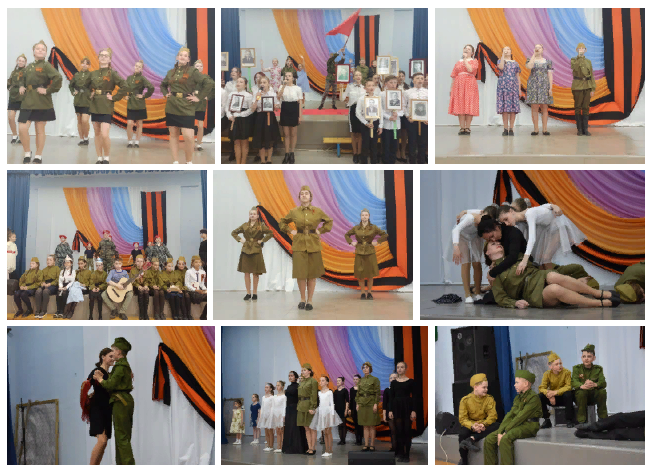 